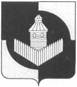 Российская ФедерацияАдминистрация  Ларинского  сельского поселения  МОУйского муниципального района Челябинской области                                                       ПОСТАНОВЛЕНИЕ№ 15 от 25.03.2021г.                                                                                      с.Ларино                                                                      «Об утверждении перечня имущества, предназначенного для передачи во владение и (или) пользование субъектам малого и среднего предпринимательства»В соответствии с Федеральным законом от 24 июля 2007г. №209-ФЗ «О развитии малого и среднего предпринимательства в Российской Федерации» , в целях реализации муниципальной программы «Поддержка и развитие малого и среднего предпринимательства в Ларинском сельском поселении на 2019-2020гг.» утвержденной постановлением №10  администрации Ларинского сельского поселения от 25.02.2019 г., в соответствии с Постановлением администрации Ларинского СП №12 от 25.02.2021г.ПОСТАНОВЛЯЮ:1. Утвердить прилагаемый перечень муниципального имущества, предназначенного для передачи во владение и (или) пользование субъектам малого и среднего предпринимательства  согласно Приложению 1.2. Разместить данное постановление на официальном сайте Ларинского СП.3. Постановление №52 от 08.11.2019г. отменить.4. Контроль по исполнению настоящего постановления возложить на главного бухгалтера администрации  Зинченко М.В., инспектора- землеустроителя Мякушеву Е.И., специалиста Савчук К.С.Глава Ларинского СП                                                         Р.Р. ЗинатуллинПриложение к Постановлению № ____ от _________2021г.Перечень имущества, передаваемого в поддержку субъектам малого и среднего предпринимательстваГлава  администрацииЛаринского сельского поселения                                                      Р.Р. Зинатуллин№ п/пНомер в реестре имуществаАдрес (местоположение)
объектаВид объекта недвижимости; тип движимого имуществоНаименование объекта учетаСведения о недвижимом имуществе или его частиСведения о недвижимом имуществе или его частиСведения о недвижимом имуществе или его части№ п/пНомер в реестре имуществаАдрес (местоположение)
объектаВид объекта недвижимости; тип движимого имуществоНаименование объекта учетаОсновная характеристика объекта недвижимости9Основная характеристика объекта недвижимости9№ п/пНомер в реестре имуществаАдрес (местоположение)
объектаВид объекта недвижимости; тип движимого имуществоНаименование объекта учетаТип (площадь - для земельных участков, зданий, помещений;  протяженность, объем, площадь, глубина залегания и т.п. - для сооружений; протяженность, объем, площадь, глубина залегания и т.п. согласно проектной документации - для объектов незавершенного строительства)Фактическое значение/ Проектируемое значение (для объектов незавершенного строительства)Кадастровый номер объекта недвижимого имущества, в том числе земельного участка, в (на) котором расположен объектКадастровый номер объекта недвижимого имущества, в том числе земельного участка, в (на) котором расположен объект1Челябинская обл., Уйский р-н, п. Речной, ул. Клубная,д.2нежилое здание столовая118,6нежилое74-74-38/068/2009-206, К№ ЗУ 74:22:1701003:8074-74-38/068/2009-206, К№ ЗУ 74:22:1701003:802Челябинская область, Уйский район, с. Выдрино, ул. Трактовая,9АНежилое зданиесклад911,4нежилое74:22:0000000:1022, К№ ЗУ 74:22:0103002:11974:22:0000000:1022, К№ ЗУ 74:22:0103002:1193Челябинская область, Уйский район, с. Выдрино, ул. Трактовая,д.9БНежилое зданиесклад913,6Нежилое74:22:0103002:122, К№ ЗУ74:22:0103002:122, К№ ЗУ4Челябинская область, Уйский район, с. Выдрино, ул. Трактовая, 9ВНежилое зданиесклад479,4нежилое74:22:0103002:121К№ ЗУ 74:22:0103002:12074:22:0103002:121К№ ЗУ 74:22:0103002:120